VIVERE KOOLI direktorile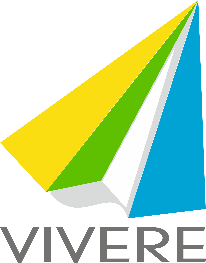 TAOTLUS 1. klassi astujalePalun võtta minu tütar/poeg ____________________________________________________(ees- ja perekonnanimi)Isikukood ___________________________________		VIVERE KOOLI 1. klassi.Alusharidus:		□ kodus		□ lasteaias		□ ettevalmistusrühmasLaps käis _____________________________________________    ____________________(lasteaia nimi)				(lasteaia õppekeel)Kodune keel ____________________________ sünnikoht ____________________________(linn)Elukoha aadress ______________________________________________________________Esitan dokumendid: õpilase sünnitõendi koopia 	 lapsevanema isikut tõendava dokumendi koopia lapse isikut tõendava dokumendi koopia koolivalmiduskaart nõusolek isikuandmete töötlemiseks  muuAndmed vanemate kohta:EMA (ees- ja perekonnanimi)	______________________________________________Isikukood 	________________________________________________________________Telefon ____________________ E-post ___________________________________________Elukoha aadress (kui erineb lapse elukohast) ________________________________________ISA (ees- ja perekonnanimi) _____________________________________________________Isikukood ___________________________________________________________________Telefon ____________________ E-post ___________________________________________Elukoha aadress (kui erineb lapse elukohast) _________________________________________________________________ 		________________________________________(kuupäev)						 (lapsevanema allkiri)